Madrid, 5 de febrero de 2019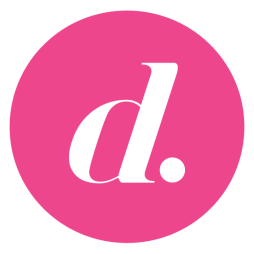 Nueva adquisición para el sello ‘Te como a series’ La serie turca ‘Erkenci Kus’ se suma a la oferta de ficción de Divinity Demet Özdemir y Can Yaman protagonizan esta comedia romántica que narra la apasionada historia de amor de una graduada universitaria y un fotógrafo aventurero Vitalista, divertida, inquieta y soñadora: así es Sanem, una joven recién graduada cuya vida da un giro radical tras iniciar su carrera profesional en una prestigiosa agencia de publicidad. Allí conocerá a Can, uno de los hijos del propietario de la firma del que se enamorará irremediablemente.  Ambos son los protagonistas de ‘Erkenci Kus’, nueva serie con la que Divinity reforzará su escogida oferta de ficción turca, sumándose al sello ‘Te como a series’, en el que figuran ‘Kara Sevda: Amor eterno’ y ‘Sühan: Venganza y amor’.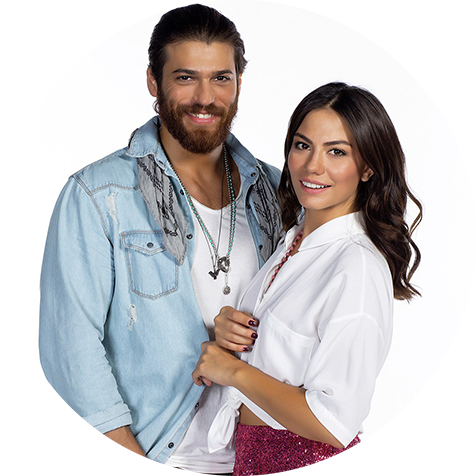 Estrenada el pasado 26 de junio en Star TV, la comedia romántica lideró su franja horaria en su cita semanal, duplicando la media de audiencia de la cadena y erigiéndose en uno de los mayores éxitos del canal turco en 2018.  Demet Özdemir (‘No: 309’) y Can Yaman (‘Dolunay’), estrellas de la televisión de Turquía y prestigiosos influencers, encabezan el elenco estelar dando vida a estos jóvenes completamente opuestos entre sí.Rivalidades entre hermanos, celos profesionales, rencillas familiares, triángulos amorosos y complejas decisiones empresariales amenazarán el ‘gran amor’ entre un fotógrafo aventurero y una chica de clase media de Estambul en esta ficción producida por Gold Film.El romance entre una joven soñadora y el hijo de un magnate de la publicidad, eje de ‘Daydreamer’Sanem (Demet Özdemir) es una joven soñadora que tras completar sus estudios universitarios no logra encontrar un empleo estable, por lo que decide trabajar en la tienda de alimentación de su familia mientras anhela convertirse un día en una gran escritora. Cuando sus padres le piden que elija entre conseguir un trabajo adecuado y aceptar un matrimonio concertado, Sanem se apresura a formar parte de la plantilla de la agencia de publicidad en la que trabaja su hermana Leyla. Allí, se enamorará de Can (Can Yaman), uno de los dos hijos de Aziz, dueño de la compañía que tras 40 años al frente de la misma piensa en retirarse.‘Kara Sevda (Amor eterno)’ y ‘Sühan: Venganza y amor’ revalidan el éxito de la ficción turca en DivinityUn registro acumulado del 3% de share en total individuos, del 3,9 % en target comercial y del 5,8% en mujeres de 16 a 44 años muestran el respaldo del público a ‘Kara Sevda (Amor eterno)’, serie que fideliza a una media de 330.000 espectadores, que ha alcanzado sus 100 primeras emisiones y que desde su primer capítulo en Divinity anota un crecimiento del 57%. El pasado 8 de noviembre marcó su emisión más vista con 459.000 espectadores y un 4,2% de cuota de pantalla.Al éxito de ‘Kara Sevda’ se suma el de ‘Sühan: Venganza y amor’, que promedia un 2,7% en total individuos, 340.000 espectadores, un 3,1% en target comercial y un 4,8% en mujeres de 16 a 44 años. Estrenada a finales de enero, marcó récord el lunes 4 de febrero con 416.000 espectadores y un 3,5% de cuota de pantalla.Desde el pasado 28 de enero, ‘Kara Sevda’ y ‘Sühan: Venganza y amor’ conforman un sólido tándem de ficción, registrando conjuntamente un 2,7% en total individuos, un 3,4% en target comercial y un 4,9% en mujeres de 16 a 44 años, lo que supone un crecimiento de 1,5, 1,8 y 3,1 puntos en los distintos parámetros respecto al periodo comprendido entre el 1 y el 22 de octubre de 2018 (en el que las ficciones turcas no formaban parte de la oferta de programación de Divinity).